Θέμα: «Αίτηση έγκρισης Βιωματικής Ημερίδας ΚΑΡΠΑ σε μαθητές του11ουΓΕΛ  Θες/νίκης»Στα πλαίσια της παγκόσμιας ημέρας ΚΑΡΠΑ (Καρδιοαναπνευστική Αναζωογόνηση) και στα πλαίσια του προγράμματος Πρώτων Βοηθειών εγκεκριμένο από το Υπουργείο Παιδείας που βασίζεται σε θέματα :Βασική Υποστήριξη Ζωής - ΚΑΡΠΑ, Αυτόματο Εξωτερικό Απινιδωτή, θέση ανάνηψης, πνιγμονή από ξένο σώμα, αιμορραγίες, καταπληξία, κατάγματα – ακινητοποίηση με πρόχειρα μέσα, μεταφορές, επιληψία, εγκαύματα κ.α.Σας παρακαλώ να εγκρίνετε το βιωματικό σεμινάριο που διοργανώνει ο Σχολικός Σύμβουλος της Φυσικής Αγωγής Ανατολικής Θεσσαλονίκης καιΝομού Χαλκιδικής,από εξειδικευμένο προσωπικό του ΕΚΑΒ, σε 15 μαθητές της Β΄Λυκείου και 15 μαθητές της Α΄καθώς και 5 καθηγητές χωρίς να θίγεται σε καμιά περίπτωση η εύρυθμη και ομαλή λειτουργία του σχολείου.Το σεμινάριο θα πραγματοποιηθεί στις 8 Νοεμβρίου ημέρα Τετάρτηστο Αμφιθέατρο και σε αίθουσες του σχολείου μας και από τις 09:00πμ-14:00μμ., παρουσία δική μου, του Δ/ντή του σχολείου και των εκπ/κων Φ.Α του Σχολείου.Ο Σχολικός Σύμβουλος Φ.ΑΑν. Θες/νίκης &Ν. Χαλκιδικής 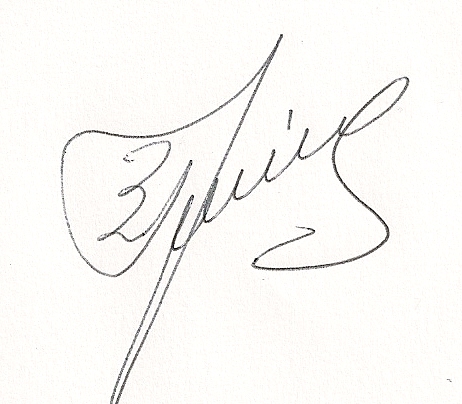                                               Πατμάνογλου Στυλιανός ΠΕ11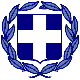 ΕΛΛΗΝΙΚΗ ΔΗΜΟΚΡΑΤΙΑΥΠΟΥΡΓΕΙΟ ΠΑΙΔΕΙΑΣΕΡΕΥΝΑΣ ΚΑΙ ΘΡΗΣΚΕΥΜΑΤΩΝΠΕΡΙΦΕΡΕΙΑΚΗ Δ/ΝΣΗ Α/ΘΜΙΑΣ & Β/ΘΜΙΑΣ ΕΚΠ/ΣΗΣ ΚΕΝΤΡΙΚΗΣ ΜΑΚΕΔΟΝΙΑΣ ΓΡΑΦΕΙΟ ΣΧΟΛΙΚΩΝ ΣΥΜΒΟΥΛΩΝΔΕΥΤΕΡΟΒΑΘΜΙΑΣ ΕΚΠΑΙΔΕΥΣΗΣΝΟΜΟΥ ΧΑΛΚΙΔΙΚΗΣΣχολικός  Σύμβουλος Φ.ΑΠατμάνογλου ΣτέλιοςΤαχ. Δ/νση: Ασκληπιού &Χαρ. Τρικούπη 34Ταχ. Κωδ. :            63100  ΠολύγυροςΤηλέφωνο :            2371021156Fax:                        2371021174e-mail Γραφείου: grssdidechal@sch.gre-mail Δ/νσης:      mail@dide.chal.sch.grΚιν. Τηλ. Συμβ :   6944343359e-mail:                   patman@sch.grSite : https://sites.google.com/site/steliospatmanoglou/Πολύγυρος: 09-10-2017Αριθμ. Πρωτ.: 196ΠΡΟΣ :Περιφερειακή Δ/νση Α/θμιας& Β/θμιας Εκπαίδευσης Κεντρικής Μακεδονίας, Θεσσαλονίκη Λ.Γεωργικής Σχολής